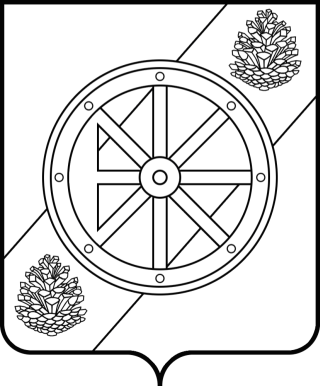 Управление финансов  администрации муниципального образования «Няндомский муниципальный район»РАСПОРЯЖЕНИЕг. Няндома Архангельской областиОб утверждении случаев и условий продления исполнения бюджетной меры принуждения на срок более одного годаВ соответствии с абзацем третьим пункта 6 статьи 306.2 Бюджетного кодекса Российской Федерации, руководствуясь статьей 8 Положения о бюджетном процессе в муниципальном образовании «Няндомский муниципальный район», утвержденного решением Собрания депутатов муниципального образования «Няндомский муниципальный район» от 30 сентября 2008 года № 222, статьей 6.1 Положения о бюджетном процессе в муниципальном образовании «Няндомское», утвержденного решением муниципального Совета муниципального образования «Няндомское» 
от 24 сентября 2014 года № 83, Положением об управлении финансов администрации муниципального образования «Няндомский муниципальный район»:Утвердить прилагаемые случаи и условия продления исполнения бюджетной меры принуждения на срок более одного года.Настоящее распоряжение вступает в силу со дня его официального опубликования.Начальник управления финансов администрации муниципального образования «Няндомский муниципальный район»                                                                 С.А. КононоваУтвержденораспоряжением управления финансовадминистрации муниципального образования «Няндомский муниципальный район»от 8 апреля 2020 года № 95СЛУЧАИ И УСЛОВИЯПРОДЛЕНИЯ ИСПОЛНЕНИЯ БЮДЖЕТНОЙ МЕРЫ ПРИНУЖДЕНИЯ НА СРОКБОЛЕЕ ОДНОГО ГОДА1. Настоящий документ устанавливает случаи и условия продления исполнения бюджетной меры принуждения на срок более одного года по решению Управления финансов администрации муниципального образования «Няндомский муниципальный район» (далее – управление финансов) в соответствии с общими требованиями к установлению случаев и условий продления срока исполнения бюджетной меры принуждения, утвержденными постановлением Правительства Российской Федерации от 24 октября 2018 года № 1268 «Об утверждении общих требований к установлению случаев и условий продления срока исполнения бюджетной меры принуждения» (далее - Общие требования).2. Продление исполнения бюджетной меры принуждения на срок более одного года осуществляется в случае, если общая сумма использованных не по целевому назначению средств межбюджетных трансфертов, предоставляемых из бюджетов Няндомского муниципального района Архангельской области и муниципального образования «Няндомское» местным бюджетам в форме субсидий, субвенций и иных межбюджетных трансфертов, имеющих целевое назначение, использованных с нарушением условий предоставления бюджетных кредитов и использованных с нарушением условий предоставления (расходования) указанных межбюджетных трансфертов, подлежащих бесспорному взысканию в соответствии с решениями о применении бюджетных мер принуждения, соответствует размеру, установленному постановлением администрации муниципального образования «Няндомский муниципальный район» от 8 апреля                  2020 года № 189 «Об установлении общей суммы использованных не по целевому назначению средств межбюджетных трансфертов, предоставляемых из бюджетов Няндомского муниципального района Архангельской области и муниципального образования «Няндомское» местным бюджетам, для определения случая продления исполнения бюджетной меры принуждения на срок более одного года».3. Для продления исполнения бюджетной меры принуждения на срок более одного года глава сельского поселения Няндомского района, в отношении которого принято решение о применении бюджетных мер принуждения, начальник управления финансов, в случае принятия решения о применении бюджетных мер принуждения в отношении Няндомского муниципального района Архангельской области и муниципального образования «Няндомское», направляют на имя главы Няндомского района обращение об установлении срока исполнения бюджетной меры принуждения более одного года со дня принятия решения о применении бюджетной меры принуждения (далее - Обращение). Обращение должно содержать обоснование необходимости установления срока исполнения бюджетной меры принуждения более одного года с указанием реквизитов соответствующих решений о применении бюджетных мер принуждения, сведения о сумме налоговых и неналоговых доходов местного бюджета на текущий финансовый год, утвержденного решением о местном бюджете (далее - сумма налоговых и неналоговых доходов).4. К Обращению прилагается согласие главы муниципального образования (поселения, района), в отношении которого принято решение о применении бюджетной меры принуждения (далее – муниципальное образование), о принятии и обеспечении выполнения следующих обязательств:а) организация исполнения местного бюджета с открытием и ведением лицевых счетов для учета операций главных распорядителей, распорядителей, получателей средств местного бюджета и главных администраторов (администраторов) источников финансирования дефицита местного бюджета в территориальном органе Федерального казначейства на основании соглашения об осуществлении территориальным органом Федерального казначейства отдельных функций по исполнению местного бюджета при кассовом обслуживании исполнения местного бюджета, заключенного территориальным органом Федерального казначейства и администрацией муниципального образования (далее - Соглашение), подлежащего согласованию с управлением финансов и включающего положения:о передаче территориальному органу Федерального казначейства функций финансового органа муниципального образования по учету бюджетных обязательств и санкционированию оплаты денежных обязательств получателей средств местного бюджета;об очередности списания денежных средств по перечню первоочередных платежей, осуществляемых за счет средств местного бюджета, являющемуся неотъемлемой частью Соглашения;о недопустимости проведения кассовых выплат по расходным обязательствам муниципального образования, не включенным в перечень первоочередных платежей, указанный в абзаце третьем настоящего подпункта, при наличии просроченной кредиторской задолженности по расходным обязательствам муниципального образования, включенным в этот перечень;б) осуществление в соответствии с бюджетным законодательством Российской Федерации казначейского сопровождения:авансовых платежей по муниципальным контрактам о поставке товаров, выполнении работ, оказании услуг для обеспечения муниципальных нужд, авансовых платежей по муниципальным контрактам, предметом которых являются капитальные вложения в объекты муниципальной собственности, субсидий и бюджетных инвестиций, предоставляемых юридическим лицам, авансовых платежей по контрактам (договорам) о поставке товаров, выполнении работ, оказании услуг, заключаемым муниципальными бюджетными и автономными учреждениями, если в целях софинансирования (финансового обеспечения) соответствующих расходных обязательств муниципального образования из бюджета Архангельской области и местного бюджета предоставляются субсидии и иные межбюджетные трансферты;авансовых платежей по контрактам (договорам) о поставке товаров, выполнении работ, оказании услуг, заключаемым получателями субсидий и бюджетных инвестиций, указанным в абзаце втором настоящего подпункта;авансовых платежей по контрактам (договорам) о поставке товаров, выполнении работ, оказании услуг, заключаемым исполнителями и соисполнителями в рамках исполнения указанных в абзацах втором и третьем настоящего подпункта муниципальных контрактов (договоров);в) запрет на финансовое обеспечение за счет средств местного бюджета капитальных вложений в объекты муниципальной собственности (в том числе в форме субсидий и иных межбюджетных трансфертов местным бюджетам), кроме случаев когда в целях софинансирования (финансового обеспечения) капитальных вложений в объекты муниципальной собственности из бюджета Архангельской области предоставляются субсидии и иные межбюджетные трансферты местному бюджету;г) согласование с управлением финансов проектов решений  о местном бюджете и о внесении изменений в решение о местном бюджете до внесения в представительный орган муниципального образования (для сельских поселений);д) исполнение иных обязательств, установленных управлением финансов при принятии решений о продлении исполнения бюджетной меры принуждения на срок более одного года;е) единовременное исполнение бюджетной меры принуждения при нарушении муниципальным образованием обязательств, указанных в настоящем пункте.5. Соглашение, указанное в подпункте а) пункта 4 настоящего документа подлежит заключению в течение 20 рабочих дней со дня принятия управлением финансов решения о продлении исполнения бюджетной меры принуждения на срок более одного года. Территориальный орган Федерального казначейства в течение 5 рабочих дней со дня подписания Соглашения информирует управление финансов о заключении Соглашения с одновременным направлением копии Соглашения.6. Обязательства, предусмотренные пунктом 4 настоящего документа, принимаются муниципальным образованием на основании соглашения об условиях продления исполнения бюджетной меры принуждения на срок более одного года (далее - Соглашение об условиях) по форме, определяемой управлением финансов.Соглашение об условиях заключается управлением финансов и главой муниципального образования в течение 20 календарных дней со дня поступления в управление финансов документов, предусмотренных пунктами 3, 4 настоящего документа.Соглашение об условиях должно предусматривать положение об осуществлении управлением финансов и территориальным органом Федерального казначейства контроля за исполнением муниципальным образованием обязательств, указанных в пункте 4 настоящего документа.7. Управление финансов принимает решение о продлении исполнения бюджетной меры принуждения на срок до пяти лет при условии заключения Соглашения об условиях в соответствии с пунктом 6 настоящего документа путем предоставления рассрочки по ежегодному бесспорному взысканию суммы средств в размере не более 2 процентов суммы налоговых и неналоговых доходов бюджета муниципального образования ежегодно до исполнения в полном объеме бюджетной меры принуждения.В случае, если сумма подлежащих ежегодному бесспорному взысканию в соответствии с решением о применении бюджетной меры принуждения средств в течение пяти лет превышает 2 процента суммы налоговых и неналоговых доходов, исполнение бюджетной меры принуждения осуществляется в течение пяти лет ежегодно равными суммами.Решение о продлении исполнения бюджетной меры принуждения на срок до пяти лет принимается управлением финансов путем внесения изменений в решение о применении бюджетной меры принуждения.8. Глава муниципального образования в период действия решения о продлении исполнения бюджетной меры принуждения на срок более одного года, в случае досрочного исполнении указанного решения, направляет в управление финансов обращение о досрочном исполнении указанного решения.9. В случае выявления фактов нарушения (неисполнения) муниципальным образованием обязательств, предусмотренных пунктом 4 настоящего документа и Соглашением об условиях, управление финансов  принимает решение о единовременном исполнении бюджетной меры принуждения путем бесспорного взыскания остатка суммы средств, подлежащих взысканию.Управление финансов не позднее следующего рабочего дня с даты принятия указанного решения направляет его в Территориальный орган Федерального казначейства.10. Информация об исполнении Обязательств представляется главой муниципального образования в управление финансов ежеквартально, не позднее 25 числа месяца, следующего за отчетным, до исполнения в полном объеме бюджетной меры принуждения (для сельских поселений).11. Контроль за исполнением муниципальным образованием Обязательств осуществляется управлением финансов._____________________________от  « 8 » апреля 2020 г.№  95